Publicado en Sevilla el 30/03/2023 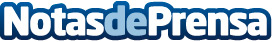 Aumenta la demanda de trasteros en VigoMudanzas Carmelo se hace eco de la información de Atlantico.net sobre la subida de la demanda del alquiler de trasteros en VigoDatos de contacto:Mudanzas Carmelo955 981 972 Nota de prensa publicada en: https://www.notasdeprensa.es/aumenta-la-demanda-de-trasteros-en-vigo_1 Categorias: Logística Servicios Técnicos Hogar Mobiliario http://www.notasdeprensa.es